ZEMZEM SUYUProf. Dr. Mustafa TEMİZElektromanyetik Alanlar Ve Mikrodalga Tekniği Anabilim Dalı’ndaEMEKLİ ÖĞRETİM ÜYESİhttp://mtemiz.com/http://mtemiz.com/bilim/bilimkosesi.htm7.04.2022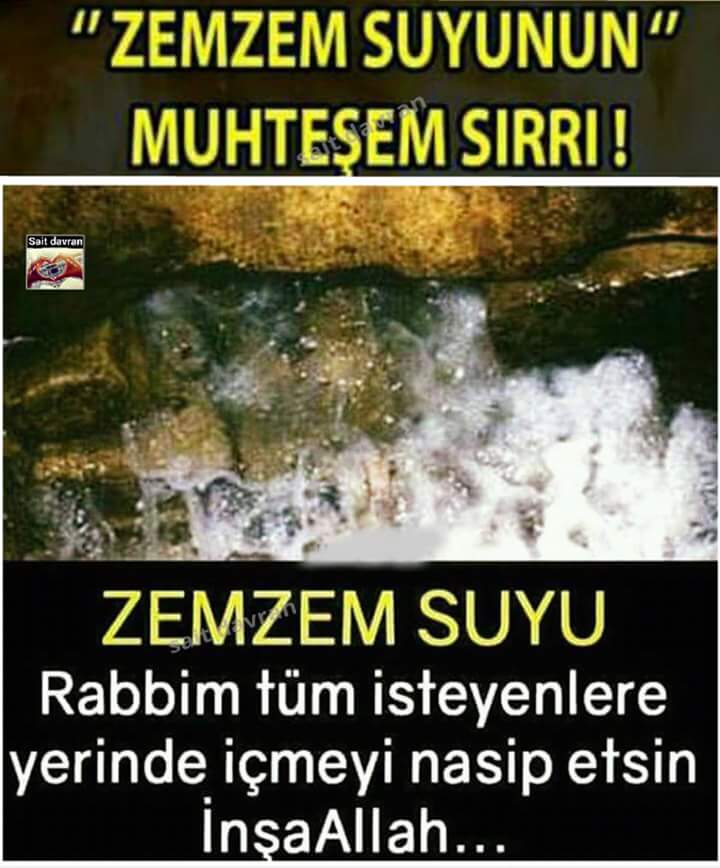 Zemzem Suyunun Muhteşem SırrıZEMZEM SUYU, hiç bozulmadan, kirlenmeden, yosun bile tutmadan 4 bin yıldır kullanılıyor...Japon ve Alman bilim adamlarının Zemzem Suyu hakkında yaptıkları araştırmalar sonucu hayrete düşürdü. Topladıkları bilgileri bir belgeselde açıkladılar. TRT’nin Zemzem suyu ile ilgili hazırladığı belgeselde bu yapılan çalışmalar ve sonuçları, izleyicilerle paylaşıldı.Alman bilim adamı Dr. Knut Pfeiffer, Zemzem Suyu ve Kristalleri üzerinde uzun yıllardır araştırma yürütüyor... Dr. Knut Pfeiffer’in yaptığı çalışmalar sonucu Zemzem Suyu içen birinin, içtikten 35 dakika sonra rahatladığını tesbit etti. Dr. Knut Pfeiffer, bunun yanı sıra yaptığı çalışmaların bir başka sonucu olarak şu ifâdeleri kullanıyor:“Çok acâyip bir deney yaptım. Bir damla zemzem suyuna yüz damla normal su karıştırdım. Sonuçta gördüm ki suyun hepsi zemzeme dönüşmüş... Sonra bir damla zemzeme bin damla normal su karıştırdım. Ve yine gördüm ki hepsi zemzeme dönüşmüş... Bunun sebebi nedir, neden?Zemzemde öyle bir enerji var ki başkasının değişmesine sebep olur ama kendi değişmez.”Zemzem Suyu ile ilgili araştırmalarını sürdüren Japon Bilim Adamı Dr. Masura Emoto, Zemzem Suyu’nun ne niyetle içilirse o sıkıntıdan kurtulmaya vesîle olduğunu araştırmaları sonucu ispatladı. Emoto, Dahası farklı frekanstaki ses dalgaları karşısında, Zemzem Suyu’nda, kristallenmeler meydana geldiğini ve çan sesine mâruz kaldığında kristallerinin karardığını, Kur’ân-ı Kerîm ve ezan sesinde ise parlaklaştığını ve netleştiğini görerek hayretler içinde kaldı. Oluşan kristallerin Kabe’ye benzediği gözlendi…Dünya Sağlık Örgütü’nün yaptığı çalışmalar sonucundaki raporlarında Zemzem Suyu’nun, dünyânın en içilebilir ve sağlıklı sularından biri olduğu, içinde mikroorganizma ve bakteri bulundurmayan, tek suyun Zemzem Suyu olduğu açıklanmıştır.Bu incelemeler bilimsel sonuçlardır. İslâm’a karşı olan bir kısım yobazlar, İlme değil de, Bilime inanıyorlardı ya... Şimdi işin kötü tarafı şu olabilir ki, adamcağızlar şimdi bilime de inanmazlarsa ne olacak?